1. AMAÇ: Bu sürecin amacı; hastanemize yatışı yapılan hastalara kliniklerde uygulanacak tedavi işlemlerinin eksiksiz ve güvenli bir şekilde yapılmasıdır. 2. KAPSAM: Bu süreç, yatışı yapılan hastalara yapılan tedavi faaliyetlerini kapsar. 3. TANIMLAR: HBYS = Hastane Bilgi Yönetim Sistemi 4. SÜREÇ SAHİBİ: Klinik Hekimi, hemşire ,ebe, sağlık memuru5. İLİŞKİLİ SÜREÇLER 5.1 Önceki Süreçler: Hasta Karşılama ve kayıt 5.2 Paralel/Diğer Süreçler: Laboratuvar Süreci, ilaç yönetim, güvenli cerrahi, güvenli transfüzyon, güvenli hasta transferi 5.3 Sonraki Süreçler: Laboratuvar Süreci, konsültasyon süreci, operasyon süreci, yoğun bakım süreci, hasta transfer süreci6. İHTİYAÇ DUYULAN AYRINTILI KAYNAKLAR:	 6.1 Personel: Hekim, Poliklinik Sekreteri, Hemşire(sağlık personeli) ve Hasta Kayıt Birim Çalışanı7. SÜREÇ KONTROLÜ: 7.1. Hekim tarafından yapılan muayene sonuçlarının ve tedavi planlamasının “HBYS” ve Hasta Dosyasına eksiksiz ve doğru olarak kaydedilmesi, 7.2. Hastanın tanılarının “HBYS” a eksiksiz ve doğru olarak kaydedilmesi, 7.3. Hasta ve yakınlarının tanı ve tedavi hakkında bilgilendirilmesi, 7.4. Tetkik istemlerinin girişlerinin eksiksiz yapılması, 	7.5. Tetkik Sonuçları, Reçete ve Tıbbi Raporların hastaya teslim edilmesi,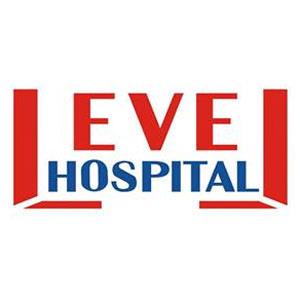 YATAN HASTA BAKIM SÜRECİ TALİMATIDÖKÜMAN KODUHB.TL.06YATAN HASTA BAKIM SÜRECİ TALİMATIYAYIN TARİHİ20.08.2016YATAN HASTA BAKIM SÜRECİ TALİMATIREVİZYON TARİHİ00YATAN HASTA BAKIM SÜRECİ TALİMATIREVİZYON NO00YATAN HASTA BAKIM SÜRECİ TALİMATISAYFA1/2YATAN HASTA BAKIM SÜRECİ TALİMATIDÖKÜMAN KODUHB.TL.06YATAN HASTA BAKIM SÜRECİ TALİMATIYAYIN TARİHİ20.08.2016YATAN HASTA BAKIM SÜRECİ TALİMATIREVİZYON TARİHİ00YATAN HASTA BAKIM SÜRECİ TALİMATIREVİZYON NO00YATAN HASTA BAKIM SÜRECİ TALİMATISAYFA2/2HAZIRLAYANKONTROL EDEN		ONAYLAYANBAŞHEMŞİREPERFORMANS VE KALİTE BİRİMİBAŞHEKİM